ОТВЕТЫ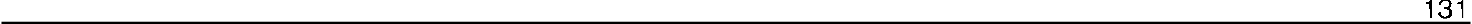 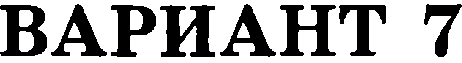                                                                             Содержание   вервого ответа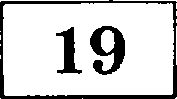 (допускаются   иные  формулировки  ответа,  не  искажающие  его смысла)Алгоритмы решения задач для OpenOffice.org Calc и Microsoft Excel совпадают. Формулы написаны  для  обеих  электронных  таблиц.  Второй  вариант  — для  OpenOffice.org Calc.В столбец Е для каждого учащегося запишем  1,  если  это  ученик  школы  №  2,  набрав- ший по информатике больше баллов,  чем  по  географии.  Для  всех  остальных  ячейка будет  содержать  пустую  строку.  В  ячейку  E2  запишем формулу=  ЕСЛИ(И(В2  =  2;  D2  >  C2);  1,  «»)=  IF(AND(B2  =  2;  D2  >  C2); 1, «»)Скопируем  формулу  во  все  ячейки  диапазона Е3:Е2 73.Для того чтобы найти количество учеников, удовлетворяющих условию, в ячейку  F3 внесём формулу= СУММ(Е2:Е273)= МАХ(Е2:Е273)Для ответа на второй вопрос в дополнительной  ячейке,  например  в  ИЗ,  найдём  количе- ство участников, набравших по географии более 50 баллов.  ІЗто  можно  сделать  различ- ными  способами,  в  том  числе  при  помощи функции= СЧЁТЕСЛИ(С2:С27З; ‹•> 50b›)= COUNTIF(C2:C273;  ‹•> 50b›)Выразим  полученное  значение  в  процентах   от  общего  числа  участников тестирования.Результат  запишем  в  ячейку F5:= из/zтz•іооВозможны  и  другие  способы  решения  задачи.Если задание выполнено правильно и при выполнении задания использовались файлы, специально подготовленные для проверки выполнения данного задания, то  должны получиться   следующие ответы:на  первый  вопрос   — 37;на  второй   вопрос   — 74,6.                                            Содержание   верного  ответа  и  указания  по  оцениванию l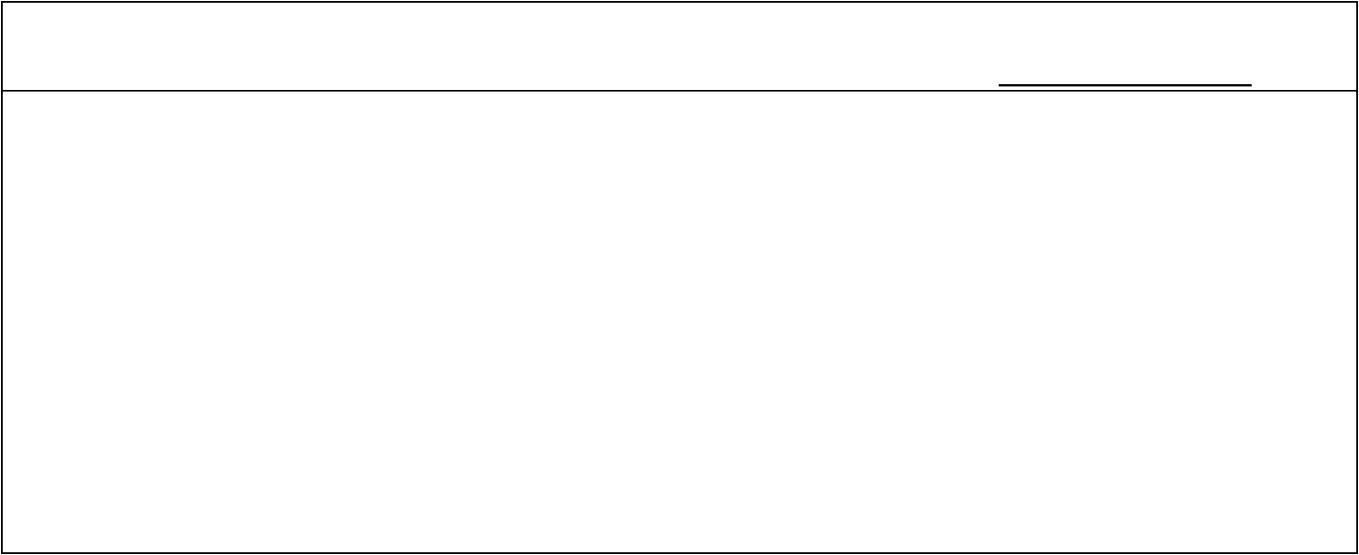 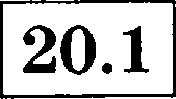 (допускаются   иные  формулировки   ответа,   не  искажающие  его смысла)Команды исполнитель будем записывать жирным шрифтом, а  комментарии,  поясняющие алгоритм   и  не  являющиеся   его  частью,    курсивом.   Начало   комментарии   будем   обозна- чать  символом «   » .Двиzоежсл  вниз,  пока  не  бойбёж  бо горизонтапьной спіеньt.нц  пока  снизу свободноДвигается  вправо,  пока  не  дойдём  до  провода  в  стене,  и  закрашиваем  клетки.нц пока не снизу свободно закраситьвправо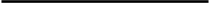 '  В  вариантах  8—10  применяются   указания   по  оцениванию  задания  20.1,  аналогичные   указаниям  в  варианта  5.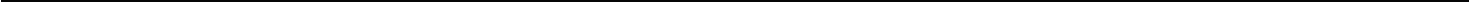 2017.   ООО   «Издательство   •Национальное образование»Копирова ние,   распространение  и  использование   в  коммерческих   целях   без  письменного   разрешения   правообладателя  не допускается 	ОГЭ.  ТИПОВЫЕ   ЭКЗАМЕНАЦИОННЫЕ ВАРИАНТЫ 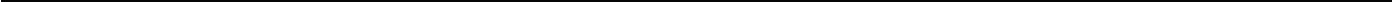 fi   2017.  ООО   ‹• Издательство   «Национальное образование»іирование,   распространение  и  использование   в  коммерческих   целях  без  письменного   разрешения   правообладателя  не допускается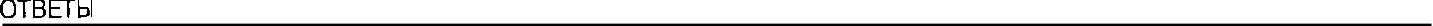                                                                             Содержание   вервого ответа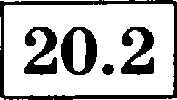 (допускаются   иные  формулировки   ответа,   не  искажающие  его смысла)Решением является программа, записанная на любом языке программирования. Приме верного  решения,  записанного  на языке Паскаль:var п, i, а, min: integer; beginreadln(n); min := 30001;for i := 1 to п do beginreadln(a);if (а mod 16 = 0) and (а < min) then min := а;end; writeln(min)end.Возможны  и  другие  варианты  решения.Для проверки правильности работы программы необходимо использовать  следующие тесты: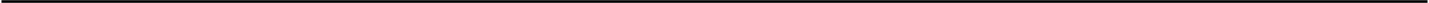 fi  2017.  ООО  • Издательство  • Национальное образование»Копирование,  распространение и использование  в коммерческих  целях без письменного  разрешения  правообладателя не допускаетсяСодержание   верного  ответа  и  указания  по оцениванию(допускаются   иные  формулировки   ответа,  не  искажающие  его смысла)Содержание   верного  ответа  и  указания  по оцениванию(допускаются   иные  формулировки   ответа,  не  искажающие  его смысла)П ропускаем проход.нц пока снизу свободно вправоДвигается  вправо  до  конца   стеньt   и  закрашиваем клетки.нц  пока  не  сяизу свободнозакраситьвправоОбходим стену.влевоДвигается  влево,  пока   не  дойдём  до  провода   в  стене,  и  закрашиваем клетки.нц пока не сверху свободно закраситьвлевоПропускаем  проход.нц пока сверху свободно влевоДвигается  влево  до  конца   стеньt   и  закрашиваем клетки.нц  пока  не  сверху свободнозакрасить влевоВозможны   и  другие  варианты решения.Допускается использование иного синтаксиса инструкций исполнитель,  более  привычного для учащихся. Допускается наличие отдельных синтаксических ошибок, не искажающих замысла   автора решения.П ропускаем проход.нц пока снизу свободно вправоДвигается  вправо  до  конца   стеньt   и  закрашиваем клетки.нц  пока  не  сяизу свободнозакраситьвправоОбходим стену.влевоДвигается  влево,  пока   не  дойдём  до  провода   в  стене,  и  закрашиваем клетки.нц пока не сверху свободно закраситьвлевоПропускаем  проход.нц пока сверху свободно влевоДвигается  влево  до  конца   стеньt   и  закрашиваем клетки.нц  пока  не  сверху свободнозакрасить влевоВозможны   и  другие  варианты решения.Допускается использование иного синтаксиса инструкций исполнитель,  более  привычного для учащихся. Допускается наличие отдельных синтаксических ошибок, не искажающих замысла   автора решения.Указания  по оцениваниюБаллыАлгоритм  правильно  работает  при  всех  допустимых   исходных  данных2При  всех  допустимых  исходных  данных  верно  следующее:выполнение  алгоритма   завершается,   и  при  этом  Робот  не разбивается;закрашено   не  более  5  лишних клеток;остались незакрашенными не более 5 клеток из числа  тех,  которые  должны были  быть  закрашены1Задание выполнено неверно, т. е.  не  выполнены  условия,  позволяющие  поста- вить  1  или  2 балла0fоксижольный  бала2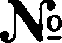 Входные  данныеВыходные  данные1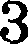 2162416213232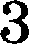 з160160160